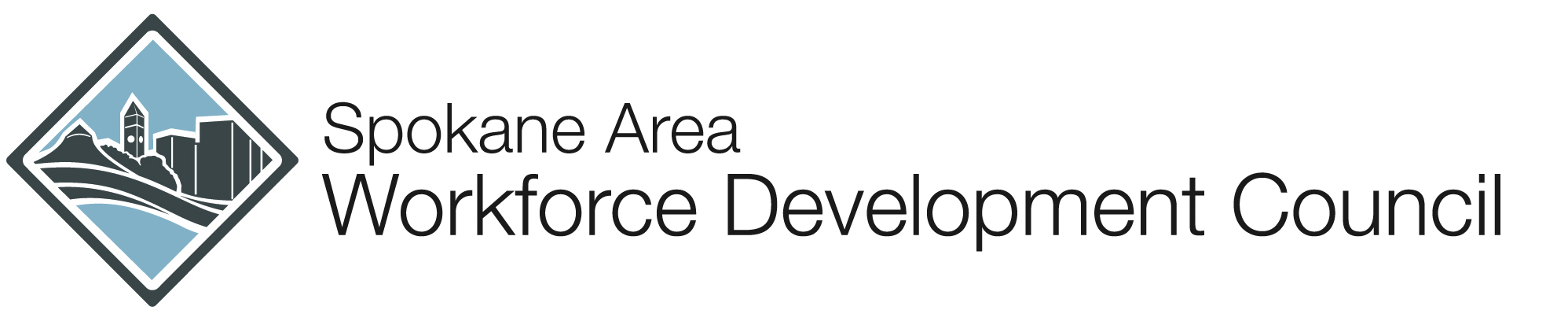 WIA Eligibility Policy #W401 – Chart of Service - Attachment F666.140 Which individuals receiving services are included in the core indicators of performance?  (a)  The core indicators of performance apply to all individuals who are registered under 20 CFR 663.105 and 664.215 for the adult, dislocated worker and youth programs, except for those adults and dislocated workers who participate exclusively in self-service or informational activities.  (WIA sec. 136(b)(2)(A).)For registered participants, a standardized record that includes appropriate performance information must be maintained in accordance with WIA section 185 (a)(3).1 The individual would already be registered to be receiving follow-up services.Core Services-Self-ServiceInformational (no registration required)WIA Core Services (registration required)WIA Intensive Services (registration required)WIA Training Services (registration required)Determination of eligibility to receive assistance under Title IBStaff assisted job search & Placement assistance, including career counselingComprehensive & specialized assessment, such as diagnostic testing & interviewingOccupational Skills trainingOutreach, intake (which may include WPRS referrals) & orientation to the One-Stop centerFollow-up services, including counseling regarding the workplace1Full development of individual employment planOn the job trainingInitial assessment of skill levels, aptitudes, abilities & need for supportive servicesStaff assisted job referrals (such as testing & background checks)Group counselingWorkplace training & cooperative education programs.Employment statistics information including job vacancy listings, job skill requirements for job listings, & info. on demand occupationsStaff assisted job development (working with employer & jobseeker)Individual counseling & career planningPrivate sector training programsPerformance info. On eligible training providersStaff assisted workshops and job clubsCase managementSkill upgrading & retrainingPerformance info. On the local One-Stop delivery systemShort-term pre-vocational servicesEntrepreneurial trainingInformation on supportive services and referral to supportive servicesFollow-up services, including counseling for registrants (those previously receiving intensive/training services) after entering employment Job readiness trainingInformation regarding filing for Unemployment compensationAdult education and literacy activities in combination with trainingAssistance in establishing eligibility for welfare-to-work activities and for other training and education programsCustomized trainingResource room usageInternet browsing (job, information and training searches)Internet accounts (Career Kit, Personnel Kit)Initial development of employment planTalent referrals (informational, e.g., talent scouts, labor exchange referrals of resumes without further screening)Workshops and job clubs